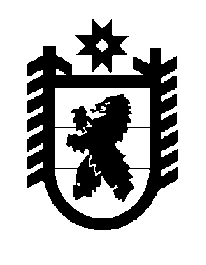 Российская Федерация Республика Карелия    ПРАВИТЕЛЬСТВО РЕСПУБЛИКИ КАРЕЛИЯПОСТАНОВЛЕНИЕот 11 октября 2013 года № 307-Пг. Петрозаводск О внесении изменений в постановление РеспубликиКарелия от 28 марта 2012 года № 98-ППравительство Республики Карелия п о с т а н о в л я е т:Внести прилагаемые изменения в Региональную адресную программу по переселению граждан из аварийного жилищного фонда с учетом необходимости развития малоэтажного жилищного строительства на 2012-2013 годы, утвержденную постановлением Правительства Республики Карелия от 28 марта 2012 года № 98-П (Собрание законодательства Республики Карелия, 2012, № 3, ст. 470; № 6, ст. 1157; 2013, № 2, ст. 247; Карелия, 2013, 1 августа).             Глава Республики  Карелия                                                             А.П. ХудилайненПриложение к постановлениюПравительства Республики Карелияот 11 октября 2013 года № 307-П              Изменения,которые вносятся в Региональную адресную программу по переселению граждан из аварийного жилищного фонда с учетом необходимости развития малоэтажного жилищного строительства на 2012-2013 годы1. Паспорт Программы изложить в следующей редакции:2. В разделе II  Программы абзац десятый  признать утратившим силу.3. В разделе IV Программы:таблицу «Объем ресурсного обеспечения Программы» изложить в следующей редакции:«Объем ресурсного обеспечения Программы                                                                                                    (рублей)абзац пятнадцатый признать утратившим силу.4. В разделе V Программы слова «Министерство строительства Республики Карелия» в соответствующем падеже заменить словами «Министерство строительства, жилищно-коммунального хозяйства и энергетики Республики Карелия» в соответствующем падеже.5. В разделе VI Программы:абзац пятый изложить в следующей редакции:«В результате реализации Программы будут ликвидированы 2157,2 кв. м общей площади жилых помещений аварийного жилищного фонда.»;абзац седьмой изложить в следующей редакции:«Одним из основных показателей, по которым оцениваются итоги реализации Программы, является количество расселяемых многоквартирных аварийных жилых домов – 9, в которых подлежат расселению в рамках Программы  59 жилых помещений (общей площадью 2157,2 кв. м), в которых зарегистрировано 109 граждан.».6. Приложения № 1, 2, 3 к Программе изложить в следующей редакции:«Наименование ПрограммыНаименование ПрограммыРегиональная адресная программа по переселению граждан из аварийного жилищного фонда с учетом необходимости развития малоэтажного жилищного строительства на            2012-2013 годы (далее – Программа)Основания для разработки ПрограммыОснования для разработки ПрограммыФедеральный закон от 21 июля 2007 года № 185-ФЗ                «О Фонде содействия реформированию жилищно-коммунального хозяйства» (далее – Федеральный закон)Государственный заказчик Программы – Уполномоченный орган Республики КарелияГосударственный заказчик Программы – Уполномоченный орган Республики КарелияМинистерство строительства, жилищно-коммунального хозяйства и энергетики Республики КарелияОсновной разработчик ПрограммыОсновной разработчик ПрограммыМинистерство строительства, жилищно-коммунального хозяйства и энергетики Республики КарелияЦели и задачи ПрограммыЦели и задачи Программыосновные цели Программы:                               переселение граждан из аварийного жилищного фонда в     целях создания им безопасных и благоприятных условий    для проживания;                                         увеличение объемов малоэтажного строительства на        территории Республики Карелия.                          Основные задачи Программы:                              ликвидация аварийного жилищного фонда;                  улучшение жилищных условий граждан Республики Карелия, проживающих в многоквартирных домах, признанных  аварийными;                                                            строительство многоквартирных домов малоэтажной        застройки;                                              формирование финансовых ресурсов для обеспечения жильем граждан, переселяемых из аварийного жилищного фонда;     привлечение финансовой поддержки за счет средств        государственной корпорации – Фонда содействия                          реформированию жилищно-коммунального хозяйства          (далее – Фонд)                                          Исполнители ПрограммыИсполнители ПрограммыМинистерство строительства, жилищно-коммунального хозяйства и энергетики Республики Карелия;администрация Кондопожского городского поселения;администрация Лахденпохского городского поселения;администрация Питкярантского городского поселения; администрация Олонецкого городского поселения  Важнейшие целевые индикаторыи основные показатели ПрограммыВажнейшие целевые индикаторыи основные показатели Программырасселение 9 аварийных жилых домов, расселяемая площадь жилых помещений в которых составляет 2157,20 кв. мрасселение 9 аварийных жилых домов, расселяемая площадь жилых помещений в которых составляет 2157,20 кв. мПеречень подпрограммПеречень подпрограмм нет нетСрок реализации ПрограммыСрок реализации Программы2012-2013 годы2012-2013 годыОбъем и источники финансирования ПрограммыОбъем и источники финансирования Программыобъем финансирования Программы составит 71 224 679,74 рубля, из них:  средства Фонда – 49 296 377,21 рубля;                   средства бюджета Республики Карелия на долевое финанси-рование – 12 060 846,72 рубля;                    средства местных бюджетов на долевое финансирование – 3 015 216,67 рубля; средства местных бюджетов на оплату разницы превышения площадей жилых помещений – 6 852 239,14 рубляобъем финансирования Программы составит 71 224 679,74 рубля, из них:  средства Фонда – 49 296 377,21 рубля;                   средства бюджета Республики Карелия на долевое финанси-рование – 12 060 846,72 рубля;                    средства местных бюджетов на долевое финансирование – 3 015 216,67 рубля; средства местных бюджетов на оплату разницы превышения площадей жилых помещений – 6 852 239,14 рубляОжидаемые конечныерезультаты реализации ПрограммыОжидаемые конечныерезультаты реализации Программыобеспечение безопасных и комфортных условий проживания граждан;переселение из аварийного жилищного фонда 109 человек; снос 9 многоквартирных домов, признанных аварийными в связи с физическим износомобеспечение безопасных и комфортных условий проживания граждан;переселение из аварийного жилищного фонда 109 человек; снос 9 многоквартирных домов, признанных аварийными в связи с физическим износомСистема организации контроля за исполнением ПрограммыСистема организации контроля за исполнением Программыорганы местного самоуправления ежемесячно до пятого числа месяца, следующего за отчетным, представляют Государственному заказчику Программы – Министерству строительства, жилищно-коммунального хозяйства и энергетики Республики Карелия отчеты о ходе реализации Программы.                         Государственный заказчик Программы обобщает указанные отчеты и направляет сводный отчет в установленном порядке в Фонд органы местного самоуправления ежемесячно до пятого числа месяца, следующего за отчетным, представляют Государственному заказчику Программы – Министерству строительства, жилищно-коммунального хозяйства и энергетики Республики Карелия отчеты о ходе реализации Программы.                         Государственный заказчик Программы обобщает указанные отчеты и направляет сводный отчет в установленном порядке в Фонд ».Этапы реали-зацииВсегоСредства ФондаСредства бюджета Республики КарелияСредства бюджетовмуниципальных образованийСредства бюджетовмуниципальных образованийЭтапы реали-зацииВсегоСредства ФондаСредства бюджета Республики Карелияна долевое финансиро-         ваниена оплату разницы превы-шения площа- дей жилых помещений2012 год -              IV квартал           2013 года71 224 679,7449 296 377,2112 060 846,723 015 216,676 852 239,14»;«Приложение № 1 к ПрограммеПеречень аварийных многоквартийных домов (далее – МКД)№ п/пАдрес
МКДДокумент,
подтверждающий
признание МКД
аварийнымДокумент,
подтверждающий
признание МКД
аварийнымПланируемая дата  окончания
переселенияПланируемая дата сноса МКДЧисло жителей, всегоЧисло жителей, планируемых
 к переселениюОбщая площадь жилых
помещений МКДКоличество расселяемых жилых
помещенийКоличество расселяемых жилых
помещенийКоличество расселяемых жилых
помещенийРасселяемая площадь жилых
помещенийРасселяемая площадь жилых
помещенийРасселяемая площадь жилых
помещенийСтоимость переселения гражданСтоимость переселения гражданСтоимость переселения гражданСтоимость переселения гражданДополнительные источники
финансирования№ п/пАдрес
МКДДокумент,
подтверждающий
признание МКД
аварийнымДокумент,
подтверждающий
признание МКД
аварийнымПланируемая дата  окончания
переселенияПланируемая дата сноса МКДЧисло жителей, всегоЧисло жителей, планируемых
 к переселениюОбщая площадь жилых
помещений МКДвсегов том числев том числевсегов том числев том числевсегов том числев том числев том числеДополнительные источники
финансирования№ п/пАдрес
МКДномердатаПланируемая дата  окончания
переселенияПланируемая дата сноса МКДЧисло жителей, всегоЧисло жителей, планируемых
 к переселениюОбщая площадь жилых
помещений МКДвсегочастная
собственностьмуниципальная
собственностьвсегочастная
собственностьмуниципальная
собственностьвсегоза счет средств
Фондаза счет средств
бюджета субъекта
Российской
Федерацииза счет средств
местного бюджетаДополнительные источники
финансирования№ п/пАдрес
МКДномердатаПланируемая дата  окончания
переселенияПланируемая дата сноса МКДчело-             векчело-           веккв. меди-                     ницеди-              ницеди-ницкв. мкв. мкв. мрублейрублейрублейрублейрублейИтого по Республике КарелияИтого по Республике КарелияXXXX1091092 867,35919402 157,2615,11 542,164 372 440,6049 296 377,2112 060 846,723 015 216,676 852 239,14Итого по городу КондопогеИтого по городу КондопогеXXXX38   38477,11587452,6216,7235,9 13 578 000,00 10 398 000,00 2 544 000,00  636 000,00 6 781 879,141.г. Кондопога, ул. Бумажников, д. 20226.05.200604.201304.201338   38477,11587452,6216,7235,9 13 578 000,00 10 398 000,00 2 544 000,00  636 000,00 6 781 879,14Итого по городу ЛахденпохьяИтого по городу ЛахденпохьяXXXX18   18711,817017565,30,0565,3 16 959 000,00 12 987 201,00 3 177 438,00  794 361,00  48 000,002.г. Лахденпохья, пер. Мельничный, д. 8 324.05.200604.201304.20137   7167,4606167,40,0167,4 5 022 000,00 3 845 847,00  940 922,00  235 231,00  14 214,043.г. Лахденпохья,                     ул. Заводская, д. 8124.05.200604.201304.20138   8321,4808321,40,0321,4 9 642 000,00 7 383 843,00 1 806 525,00  451 632,00  27 290,294.г. Лахденпохья,                         ул. Заозерная, д. 2224.05.200604.201304.20133   3223,030376,50,076,5 2 295 000,00 1 757 511,00  429 991,00  107 498,00  6 495,67Итого по городу ОлонцуИтого по городу ОлонцуXXXX15   15368,2817368,240,7327,5 11 046 000,00 8 459 026,00 2 069 578,00  517 396,00  22 360,005.г. Олонец,                                       ул. Коммунальная, д. 12721.12.200604.201304.20131515368,2817368,240,7327,5 11 046 000,00 8 459 026,00 2 069 578,00  517 396,00  22 360,00Итого по городу ПиткярантеИтого по городу ПиткярантеXXXX38381 310,219109771,1357,7413,4 22 789 440,6017 452 150,214 269 830,721 067 459,670,006.г. Питкяранта, квартал Строительный 1-й, д. 18617.08.200604.201304.201355321,5523199,877,2122,6 5 904 980,20 4 522 033,64 1 106 357,25  276 589,31   0,007.г. Питкяранта,                            ул. Западная, д. 5321.06.200604.201304.20131616301,2651223,3188,235,1 6 599 509,90 5 053 904,48 1 236 483,54  309 121,88   0,008.г. Питкяранта,                               ул. Ленина, д. 10425.06.200604.201304.201377407,5303153,10,0153,1 4 524 787,13 3 465 081,58  847 763,64  211 941,91   0,009.г. Питкяранта,                      ул. Ленина, д. 141028.09.200604.201304.20131010280,0532194,992,3102,6 5 760 163,37 4 411 130,51 1 079 226,29  269 806,57   0,00Приложение № 2 к ПрограммеРеестр аварийных многоквартирных домов по способам переселения№    п/пАдрес аварийных многоквартирных домовРасселяемая площадьРасселяемая площадьСтроительство  многоквартирных домовСтроительство  многоквартирных домовСтроительство  многоквартирных домовПриобретение жилых
помещений у застройщиковПриобретение жилых
помещений у застройщиковПриобретение жилых
помещений у застройщиковПриобретение жилых помещений у лиц, не являющихся застройщикомПриобретение жилых помещений у лиц, не являющихся застройщикомПриобретение жилых помещений у лиц, не являющихся застройщикомВыкуп жилых помещений у
собственниковВыкуп жилых помещений у
собственниковВыкуп жилых помещений у
собственниковСтоимость, всегоДополнительные источники финансированияНормативная стоимость                    1 кв. м3/4 от нормативной                  стоимости№    п/пАдрес аварийных многоквартирных домоввсегочастная собственность площадьстоимостьудельная стоимость 1 кв. мплощадьстоимостьудельная стоимость 1 кв. мплощадьстоимостьудельная стоимость 1 кв. мплощадьстоимостьудельная стоимость 1 кв. мСтоимость, всегоДополнительные источники финансированияНормативная стоимость                    1 кв. м3/4 от нормативной                  стоимости№    п/пАдрес аварийных многоквартирных домоввсегочастная собственность площадьстоимостьудельная стоимость 1 кв. мплощадьстоимостьудельная стоимость 1 кв. мплощадьстоимостьудельная стоимость 1 кв. мплощадьстоимостьудельная стоимость 1 кв. мСтоимость, всегоДополнительные источники финансированияНормативная стоимость                    1 кв. м3/4 от нормативной                  стоимостикв. мкв. мкв. мрублейрублейкв. мрублейрублейкв. мрублейрублейкв. мрублейрублейрублейрублейрублейрублейИтого по Республике КарелияИтого по Республике Карелия2 157,20615,102 157,2064 372 440,6030 000,000,000,000,000,000,000,000,000,000,0064 372 440,606 852 239,1432 200,0024 150,00Итого по городу КондопогеИтого по городу Кондопоге452,60216,70452,6013 578 000,0030 000,000,000,000,000,000,000,000,000,000,0013 578 000,006 781 879,1432 200,0024 150,001.г. Кондопога,                          ул. Бумажников, д. 20452,60216,70452,6013 578 000,0030 000,000,000,000,000,000,000,000,000,000,0013 578 000,006 781 879,1432 200,0024 150,00Итого по городу ЛахденпохьяИтого по городу Лахденпохья565,300,00565,3016 959 000,0030 000,000,000,000,000,000,000,000,000,000,0016 959 000,0048 000,0032 200,0024 150,002.г. Лахденпохья, пер. Мельничный, д. 8167,400,00167,405 022 000,0030 000,000,000,000,000,000,000,000,000,000,005 022 000,0014 214,0432 200,0024 150,003.г. Лахденпохья,                       ул. Заводская, д. 8321,400,00321,409 642 000,0030 000,000,000,000,000,000,000,000,000,000,009 642 000,0027 290,2932 200,0024 150,004.г. Лахденпохья, ул.Заозерная, д. 276,500,0076,502 295 000,0030 000,000,000,000,000,000,000,000,000,000,002 295 000,006 495,6732 200,0024 150,00Итого по городу ОлонцуИтого по городу Олонцу368,2040,70368,2011 046 000,0030 000,000,000,000,000,000,000,000,000,000,0011 046 000,0022 360,0032 200,0024 150,005.г. Олонец,                                 ул. Коммунальная, д. 12368,2040,70368,2011 046 000,0030 000,000,000,000,000,000,000,000,000,000,0011 046 000,0022 360,0032 200,0024 150,00Итого по городу ПиткярантеИтого по городу Питкяранте771,10357,70771,1022 789 440,6030 000,000,000,000,000,000,000,000,000,000,0022 789 440,600,0032 200,0024 150,006.г. Питкяранта, квартал Строительный 1-й, д. 18199,8077,20199,805 904 980,2030 000,000,000,000,000,000,000,000,000,000,005 904 980,200,0032 200,0024 150,007.г. Питкяранта,                       ул. Западная, д. 5223,30188,20223,306 599 509,9030 000,000,000,000,000,000,000,000,000,000,006 599 509,900,0032 200,0024 150,008.г. Питкяранта,                         ул. Ленина, д. 10153,100,00153,104 524 787,1330 000,000,000,000,000,000,000,000,000,000,004 524 787,130,0032 200,0024 150,009.г. Питкяранта,                         ул. Ленина, д. 14194,9092,30194,905 760 163,3730 000,000,000,000,000,000,000,000,000,000,005 760 163,370,0032 200,0024 150,00Приложение № 3 к ПрограммеПланируемые показатели выполнения Программы№ п/пНаименование муниципального образованияРасселенная площадьРасселенная площадьРасселенная площадьРасселенная площадьРасселенная площадьКоличество расселенных помещенийКоличество расселенных помещенийКоличество расселенных помещенийКоличество расселенных помещенийКоличество расселенных помещенийКоличество переселенных жителейКоличество переселенных жителейКоличество переселенных жителейКоличество переселенных жителейКоличество переселенных жителей№ п/пНаименование муниципального образованияI
кварталII
кварталIII
кварталIV
кварталвсего по
годуI
кварталII
кварталIII
кварталIV
кварталвсего по
годуI
кварталII
кварталIII
кварталIV
кварталвсего по
году№ п/пНаименование муниципального образованиякв. мкв. мкв. мкв. мкв. мединицединицединицединицединицчеловекчеловекчеловекчеловекчеловекИтого по Программе0,000,000,002 157,202 157,2000059590001091091.Кондопожское городское поселение0,000,000,00452,60452,60000151500038382.Лахденпохское городское поселение0,000,000,00565,30565,30000171700018183.Олонецкое городское поселение0,000,000,00368,20368,200008800015154.Питкярантское городское поселение0,000,000,00771,10771,10000191900038382013 год0,000,000,002 157,202 157,2000059590001091091.Кондопожское городское поселение0,000,000,00452,60452,60000151500038382.Лахденпохское городское поселение0,000,000,00565,30565,30000171700018183.Олонецкое городское поселение0,000,000,00368,20368,200008800015154.Питкярантское городское поселение0,000,000,00771,10771,1000019190003838».